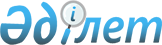 О внесении изменений в решение Айтекебийского районного маслихата от 10 марта 2021 года № 11 "Об утверждении Методики оценки деятельности административных государственных служащих корпуса "Б" государственного учреждения "Аппарат Айтекебийского районного маслихата"
					
			Утративший силу
			
			
		
					Решение Айтекебийского районного маслихата Актюбинской области от 29 марта 2022 года № 169. Утратило силу решением Айтекебийского районного маслихата Актюбинской области от 13 апреля 2023 года № 13
      Сноска. Утратило силу решением Айтекебийского районного маслихата Актюбинской области от 13.04.2023 № 13 (вводится в действие по истечении десяти календарных дней после дня его первого официального опубликования).
      Айтекебийский районный маслихат РЕШИЛ:
      1. Внести в решение Айтекебийского районного маслихата от 10 марта 2021 года № 11 "Об утверждении Методики оценки деятельности административных государственных служащих корпуса "Б" государственного учреждения "Аппарат Айтекебийского районного маслихата" (зарегистрированное в Реестре государственной регистрации нормативных правовых актов № 8107) следующие изменения:
      в Методике оценки деятельности административных государственных служащих корпуса "Б" государственного учреждения "Аппарат Айтекебийского районного маслихата" (далее - Методика) утвержденным указанным решением:
      пункт 41 Методики изложить в следующей новой редакции:
      "41. Ознакомление служащего корпуса "Б" с результатами оценки осуществляется в письменной форме. В случае отказа служащего от ознакомления, составляется акт в произвольной форме, который подписывается руководителем структурного подразделения и двумя другими служащими государственного органа.
      При этом служащим, отказавшимся от ознакомления, результаты оценки направляются посредством интранет - портала государственных органов и/или единой автоматизированной базы данных (информационной системы) по персоналу государственной службы либо системы электронного документооборота в сроки, указанные в пункте 40 настоящей Методики";
      пункт 42 исключить.
      2. ГУ "Аппарат Айтекебийского райнного маслихата" в установленном законодательством порядке обеспечить:
      1) опубликование настоящего решения в Эталонном контрольном банке нормативных правовых актов Республики Казахстан;
      2) размещение настоящего решения на официальном интернет-ресурсе маслихата Айтекебийского района, после его официального опубликования.
      3. Настоящее решение вводится в действие по истечении десяти календарных дней после дня его первого официального опубликования.
					© 2012. РГП на ПХВ «Институт законодательства и правовой информации Республики Казахстан» Министерства юстиции Республики Казахстан
				
      Секретарь Айтекебийского районного маслихата: 

Е. Б. Тансыкбаев
